Підстава: пункт 4-1 постанови Кабінету Міністрів України від 11 жовтня 2016 р. № 710 «Про ефективне використання державних коштів» Обґрунтування на виконання вимог Постанови КМУ від 11.10.2016 № 710:Враховуючи зазначене, замовник прийняв рішення стосовно застосування таких технічних та якісних характеристик предмета закупівлі: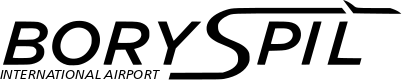 ДЕРЖАВНЕ ПІДПРИЄМСТВО«МІЖНАРОДНИЙ АЕРОПОРТ «БОРИСПІЛЬ» 08300, Україна, Київська обл., Бориспільський район, село Гора, вулиця Бориспіль -7, код 20572069, юридична особа/ суб'єкт господарювання, який здійснює діяльність в окремих сферах господарювання, зазначених у п. 4 ч.1 ст. 2 Закону України «Про публічні закупівлі»Обґрунтування технічних та якісних характеристик предмета закупівлі та очікуваної вартості предмета закупівліОбґрунтування технічних та якісних характеристик предмета закупівлі та очікуваної вартості предмета закупівліПункт КошторисуНазва предмета закупівлі із зазначенням коду за Єдиним закупівельним словникомОчікувана вартість предмета закупівлі згідно річного плану закупівельОчікувана вартість предмета закупівлі згідно ОГОЛОШЕННЯ про проведення відкритих торгівІдентифікатор процедури закупівлі23.06 (2024)Надання права (повноваження) на використання програмного забезпечення Ліга:Закон, код ДК 021:2015 - 72310000-1 - Послуги з обробки даних 154 080,00 грн. з ПДВ128 400,00грн. без ПДВ UA-2024-07-04-006502-a1Обґрунтування технічних та якісних характеристик предмета закупівліЯкісні та технічні характеристики предмета закупівлі визначені з урахуванням реальних потреб підприємства та оптимального співвідношення ціни та якості. Відповідно до діючого обсягу ліцензій на період воєнного стану2Обґрунтування очікуваної вартості предмета закупівліОчікувана вартість предмета закупівлі розрахована згідно звимогами «Положенням про порядок визначення очікуваноївартості предмета закупівлі» від 17.05.2022 №50-06-1.Очікувана вартість предмета закупівлі визначена методомпорівняння цін в комерційних пропозиціях, отриманихвідповідно до запитів, та розрахована як середньоарифметична.№ п/пНайменування ПослугиОдиницявиміруКількістьТехнічні та якісні характеристики предмета закупівлі(Технічна специфікація)1Надання права (повноваження) на використання програмного забезпечення Ліга:Законпослуга1Надання право на використання нових ліцензій програмної продукції «LIGA 360» - 2 ліцензії:1. LIGA360: ЮРИСТ ПРЕМІУМ – 1 ліцензія:- Система Прайм - вся законодавча база, правова картина дня, новації, влада України, банкрутство, судова практика, коментовані кодекси, європейське законодавство, типові договори та шаблони, база податкових знань, галузі економіки;- Система VerdictumPRO - всі судові рішенняякі є в реєстрі судових рішень, та додаткові фільтри, можливість моніторингу судових справ і судових засідань, оцінка ймовірності перемоги у суді на основі аналізу позовної заяви за допомогою штучного інтелекту;- Система Contragent - 750 переглядів в місяць і 150 карточок на моніторинг - повне досьє ФОПів, юридичних осіб, та фізичних осіб, інформацію про використання публічних коштів;- Електронне видання ЮРИСТ і ЗАКОН – аналітичне видання щодо практики правозастосування з нагальних для юристів питань. Унікальні типи аналітичних матеріалів щодо огляду тематики професійних юридичних форумів, алгоритми дій у практичних ситуаціях, зразки документів з рекомендаціями;- Система Contractum - управління ризиками протягом усього життєвого циклу договору, забезпечення відповідності діючому законодавству, концепція доступу для різноманітних ролей у компанії, безперервність відслідковування виконання, автоматичне нагадування про продовження термінів, зручні функції пошуку, класифікація та сортування, швидкий хмарний доступ до всіх інструментів та функцій. Автоматизація роботи з договорами на усіх етапах – від отримання вимог замовників до постановки договору на моніторинг та відстеження його виконання.2. LIGA360: БУХГАЛТЕР ПРЕМІУМ – 1 ліцензія:- Система Прайм - вся законодавча база, правова картина дня, новації, влада України, банкрутство, судова практика, коментованікодекси, європейське законодавство, типовідоговори та шаблони, база податкових знань,галузі економіки;- Система REPORT - хмарний сервіс для подання звітності та реєстрації ПН/РК;- Система Contragent - 250 переглядів в місяць і 50 карточок на моніторинг, повне досьє ФОПів, юридичних осіб, та фізичних осіб, інформація про використання публічних коштів, всі тендерні закупівлі;- Електронне видання БУХГАЛТЕР і ЗАКОН -аналітичне видання для бухгалтерів та фінансистів із глибинним систематизованим аналізом найважливіших бухгалтерських тематик з оглядом на практику, досвід судового вирішення питань, рекомендації фіскальних та контролюючих органів;- Електронне видання ІНТРЕБУХ – щоденна електронна газета та новини, база нормативних документів, тематичні спецвипуски, вебінари;- Електронне видання ВІСНИК МСФЗ -аналітичне видання про застосування міжнародних стандартів фінансової звітності (МСФЗ) в практиці українських підприємств. Бібліотека офіційних перекладів МСФЗ та аналітичні матеріали експертів, також висвітлюються питання міжнародного оподаткування;- ОСОБИСТИЙ ЕКСПЕРТ ПРОФЕСІЙНИЙ – 3 онлайн консультації на місяць.Строк права використання ліцензій – 12 місяців.